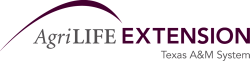 	4-H SWEETHEART APPLICATIONName______________________________________________Age____Years In 4-H_______Address:____________________________________________________________________Name of 4-H Club____________________________________________________________Turned in Record Book 2013?_________Yes________NoAre you turning in a record book for 2014?_________Yes_________NoQUALIFICATIONS:Candidate is within the eligible age requirement (Eleven and not over eighteen by January 1st)_______.Candidate has been an active member for the past two years:2012______And 2013___ (4-H years)Candidate has been selected by their club______________________________________.Candidate has entered a record book on the county level in_______________________.Candidate has attended 50% of current year meetings________.Candidate has provided proof of an overall minimum seventy grade average.  This may be done with a letter from your principal or with your current report card; the report card will be returned__________.LIST THINGS YOU HAVE DONE TO PROMOTE:4-H Image (10 points):4-H Citizenship (10 points):4-H Leadership (10 points):4-H Projects Completed (Five points):In Fifty Words or Less - What Is 4-H?:  (Five points):Please DO NOT add any pages to this form. Please print or type the application in blue or black.*ONE OF THE MAIN OBJECTS OF 4-H IS TO PROMOTE CITIZENSHIP AND LEADERSHIP DEVELOPMENT.INFORMATION CORRECT___________________________________________       Signature